rickovasusice@seznam.cz rickovasusice@seznam.czKomu:obchod@altreva.czPoptávka   Vážení obchodní přátelé,    v příloze zasíláme poptávku po pracovním oblečenív rámci projektu Budoucnost utváříme společně – kulturní a profesní výměny v regionu Sušice – Cham.  Program přeshraniční spolupráce Česká republika – Svobodný stát Bavorsko. Cíl EÚS 2014 – 2020Předem děkujeme za Vaši brzkou odpověď. Nabídku prosím zašlete na adresu : rickovasusice@seznam.cz nebo rickova@sossusice.cz    S  pozdravem Ing. Jana Říčková, SOŠ a SOU SušicePřílohy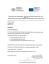 Poptávka pracovní oblečení.pdf – PDF, 128 kBrickovasusice@seznam.cz rickovasusice@seznam.czKomu:info@2pservis.czPoptávkaVážení obchodní přátelé, v příloze zasíláme poptávku po pracovním oblečenív rámci projektu Budoucnost utváříme společně – kulturní a profesní výměny v regionu Sušice – Cham.  Program přeshraniční spolupráce Česká republika – Svobodný stát Bavorsko. Cíl EÚS 2014 – 2020Předem děkujeme za Vaši brzkou odpověď. Nabídku prosím zašlete na adresu : rickovasusice@seznam.cz nebo rickova@sossusice.czS pozdravem Ing. Jana Říčková, SOŠ a SOU SušicePřílohyPoptávka pracovní oblečení.pdf – PDF, 128 kBStáhnoutZobrazit ›rickovasusice@seznam.cz rickovasusice@seznam.czKomu:prodej@tradetex.czpoptávkaVážení obchodní přátelé, v příloze zasíláme poptávku po pracovním oblečenív rámci projektu Budoucnost utváříme společně – kulturní a profesní výměny v regionu Sušice – Cham.  Program přeshraniční spolupráce Česká republika – Svobodný stát Bavorsko. Cíl EÚS 2014 – 2020Předem děkujeme za Vaši brzkou odpověď. Nabídku prosím zašlete na adresu : rickovasusice@seznam.cz nebo rickova@sossusice.czS pozdravem Ing. Jana Říčková, SOŠ a SOU SušicePřílohyPoptávka pracovní oblečení.pdf – PDF, 128 kBStáhnoutZobrazit 